16.02. 2023преподаватели цикловой комиссии«Физической культуры»Новикова Анжела Анатольевна                      Соколова Жанна Алексеевнапровели открытое спортивное мероприятие «ВАС ВЫЗЫВАЕТ СПОРТЛАНДИЯ» среди учебных групп Ю-11;Ю-12; Т-11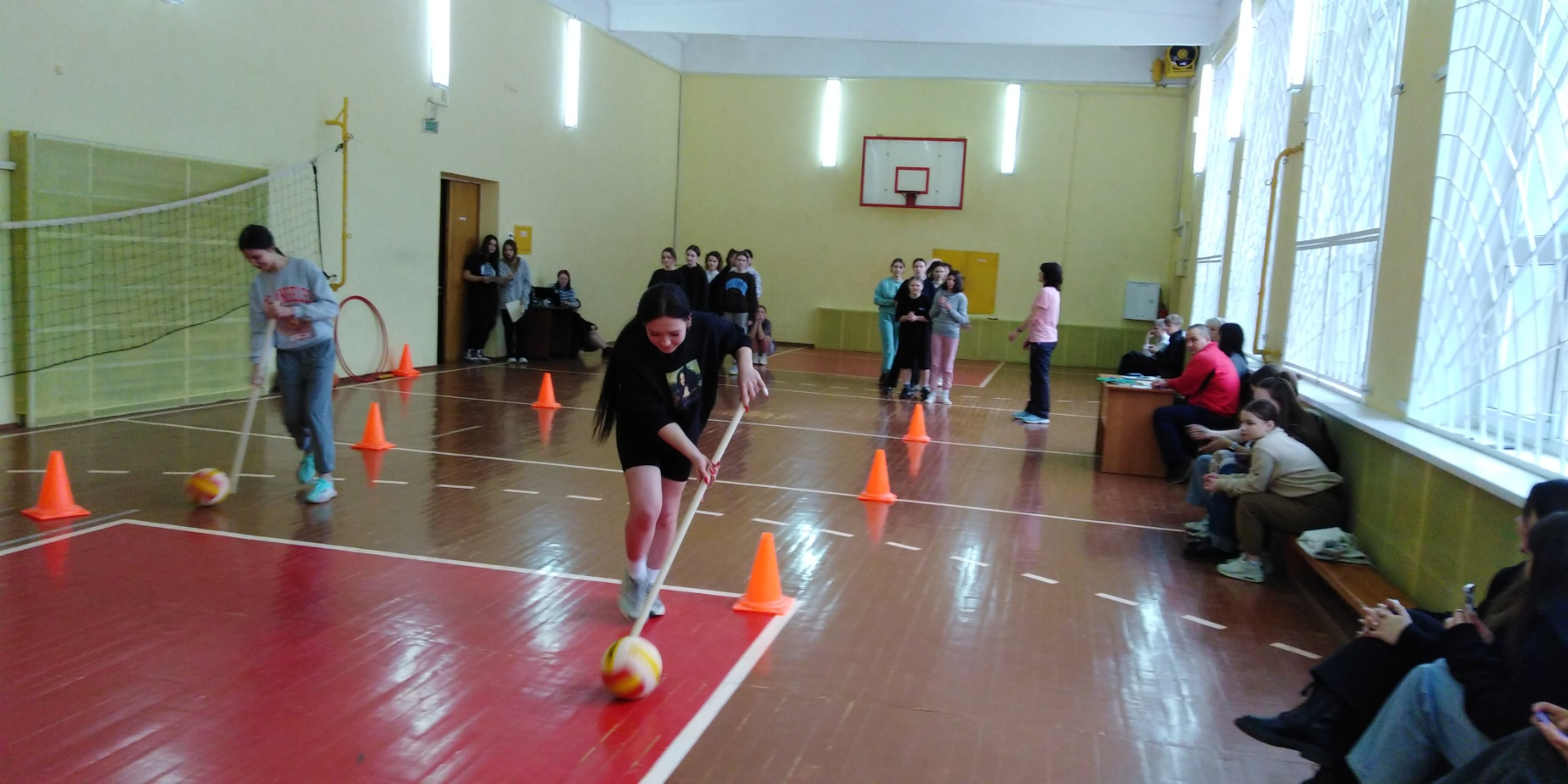 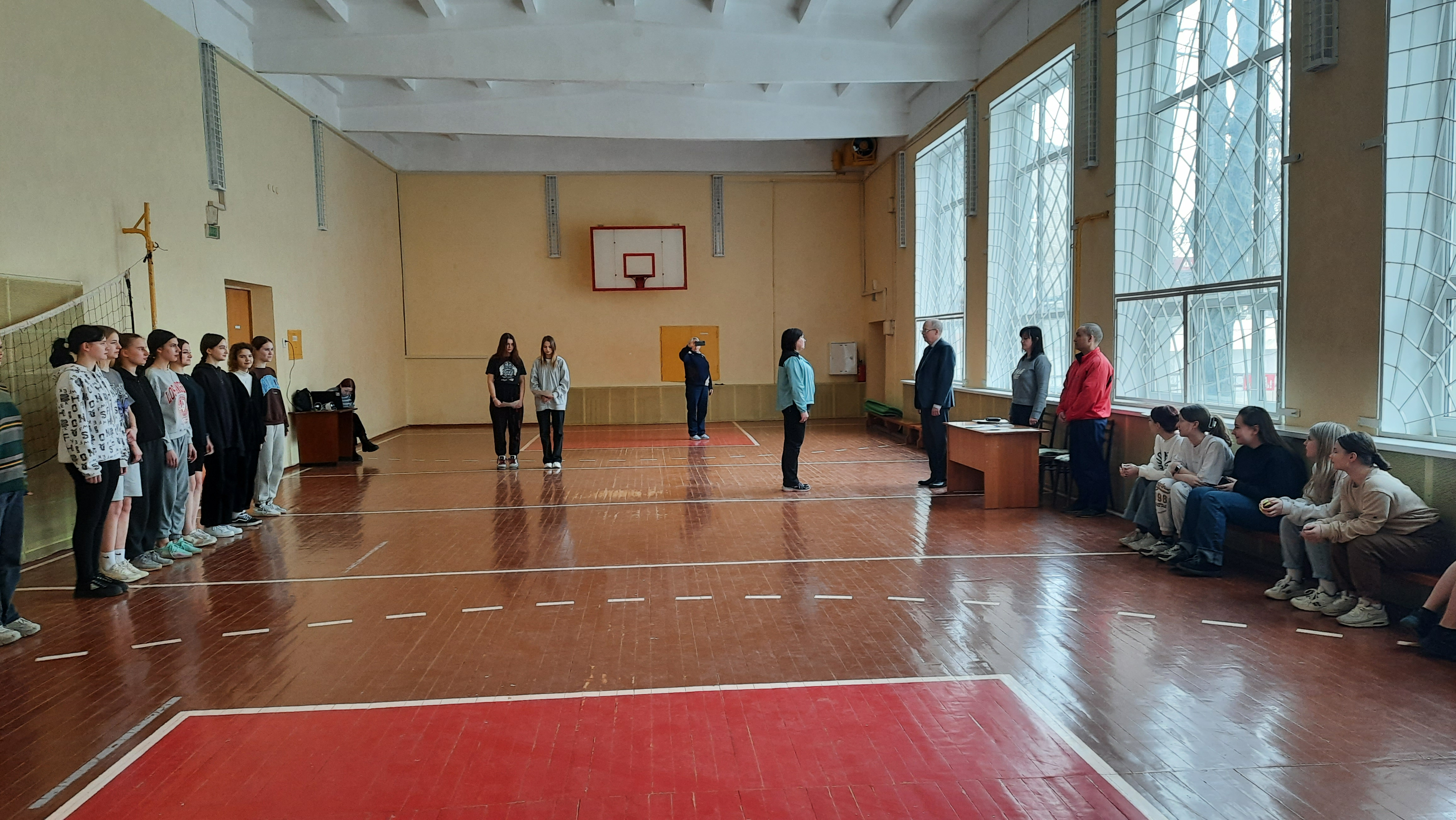 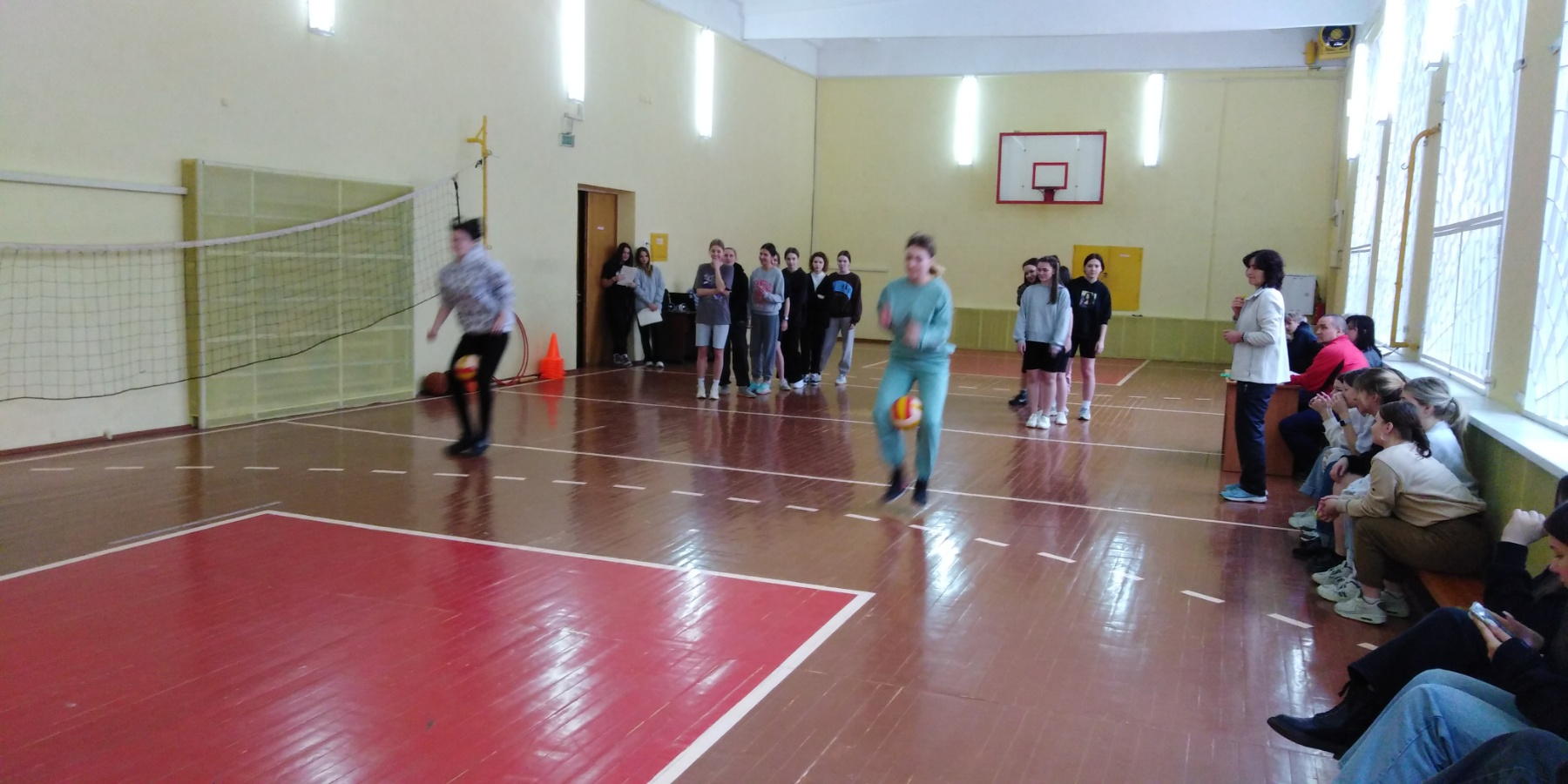 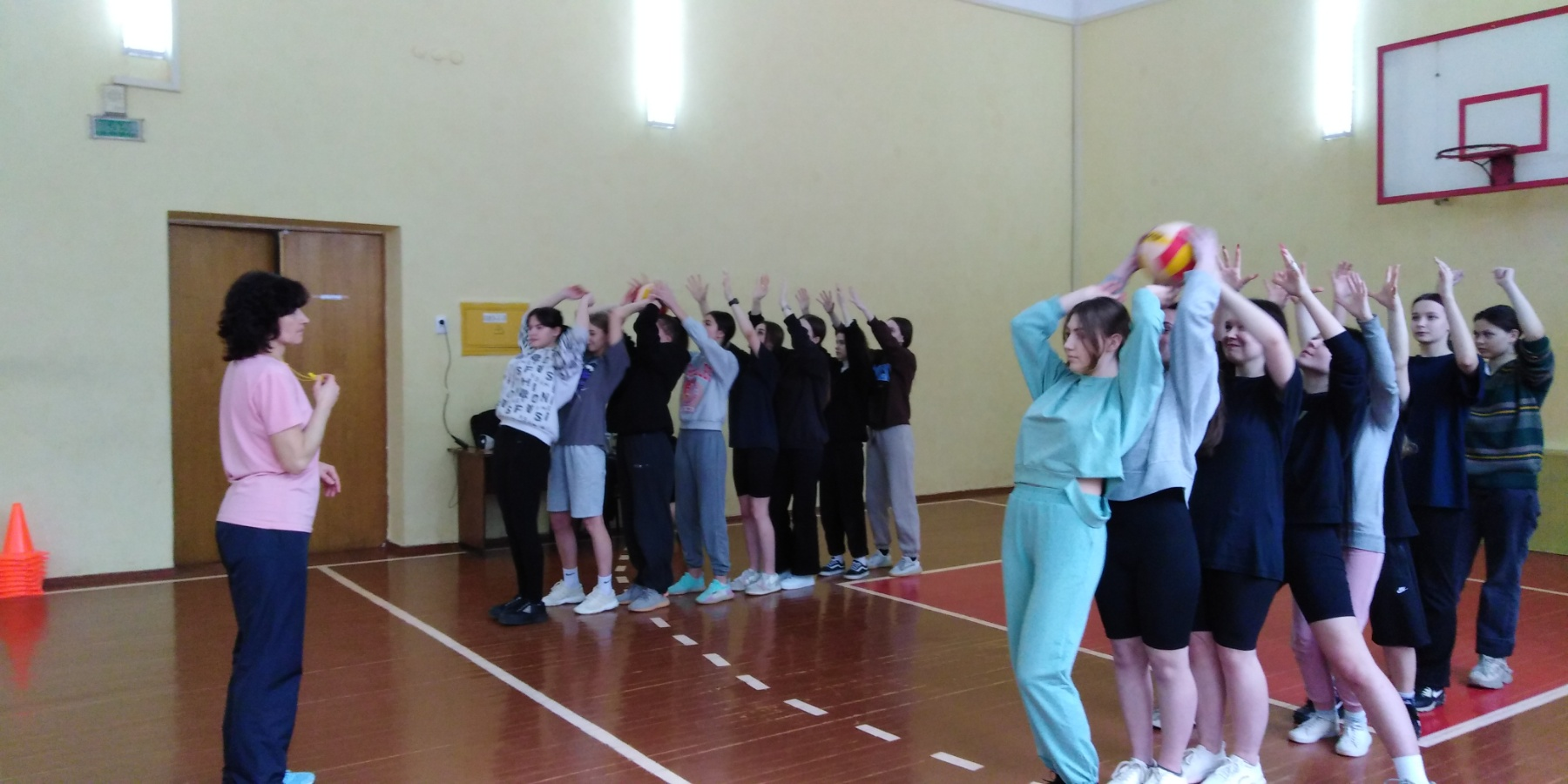 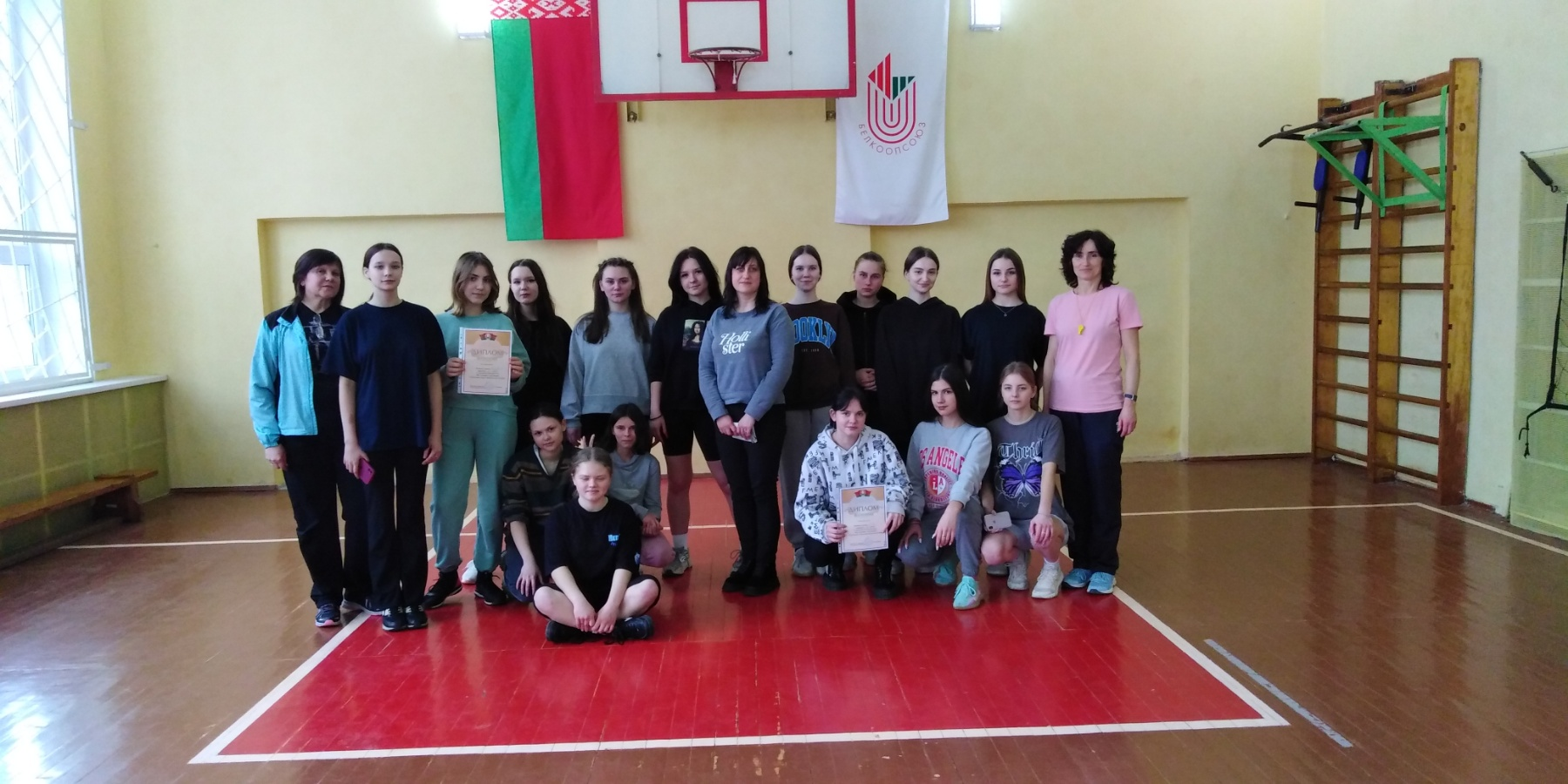 